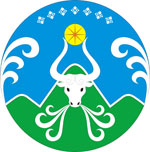 ПРИКАЗ № 67 о/дот 16 марта 2021 г.                                                                                                  п. Усть-НераОб организации  приема  в 1 классы на 2021-2022 учебный год	На основании приказа Министерства Просвещения Российской Федерации от 2 сентября 2020 г. № 458 (зарегистрированного в Минюсте России 11.09.2020 г. №59783) «Об утверждении Порядка приема на обучение по образовательным программам начального общего, основного общего и среднего общего образования», в целях своевременного информирования родителей (законных представителей) о начале электронной записи в первые классы  на 2020-2021 учебный, ПРИКАЗЫВАЮ:1.Директорам подведомственных общеобразовательных учреждений:1.1.обеспечить информирование населения об организации приема заявлений от родителей (законных представителей) для зачисления детей в первые классы общеобразовательных учреждений МО «Оймяклонский улус (район)» в электронной форме через Портал образовательных услуг РС (Я);1.2. организовать приём заявлений от родителей (законных представителей) в электронной форме через Портал образовательных услуг РС (Я) с 1 апреля 2021 года с 09:00 часов местного времени;1.3.разместить на сайтах общеобразовательных учреждений следующую информацию:- сведения о комплектовании классов, количестве мест в них и классных руководителях;- инструкцию об электронных способах подачи заявлений;-локальные и нормативные документы школы о приеме в 1 класс;1.4. информировать родителей (законных представителей) о прохождении регистрации через Портал государственных услуг.2. Возложить на руководителей общеобразовательных учреждений персональную ответственность за обработку заявлений от родителей (законных представителей) для зачисления детей в первый класс, за выполнение функций по комплектованию первых классов в  электронной форме через Портал образовательных услуг РС (Я).3.Контроль исполнения приказа возложить на начальника отдела мониторинга качества образования МКУ «УО МО «Оймяконский улус (район)» Д. В. Баяр.Начальник                                                                                               Д. С. Фасхутдинова  Исп.: Д.В.Баяр